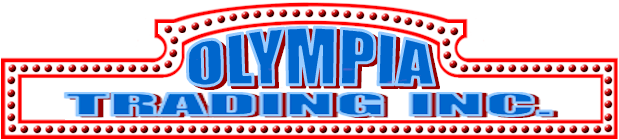 Date:To Whom It May Concern:Yes, I am authorizing Olympia Trading Inc to charge to my credit card the total amount of $_____________on my Credit Card________________________No._________________Expiration Date___________________. I am also sending a copy of my picture ID.Sincerely,_____________________________Fecha:A Quien Pueda Interesar:Si, Yo autorizo a OLYMPIA TRADING INC a hacer una vez el cargo por la cantidad de $_______________en my tarjeta de credito______________________No__________________Fecha de vencimiento_______________________. Tambien estoy mandando copia de mi identidad.Sinceramente,__________________________________